	             SÉminaire du Creg                    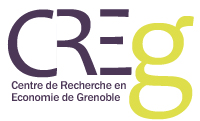 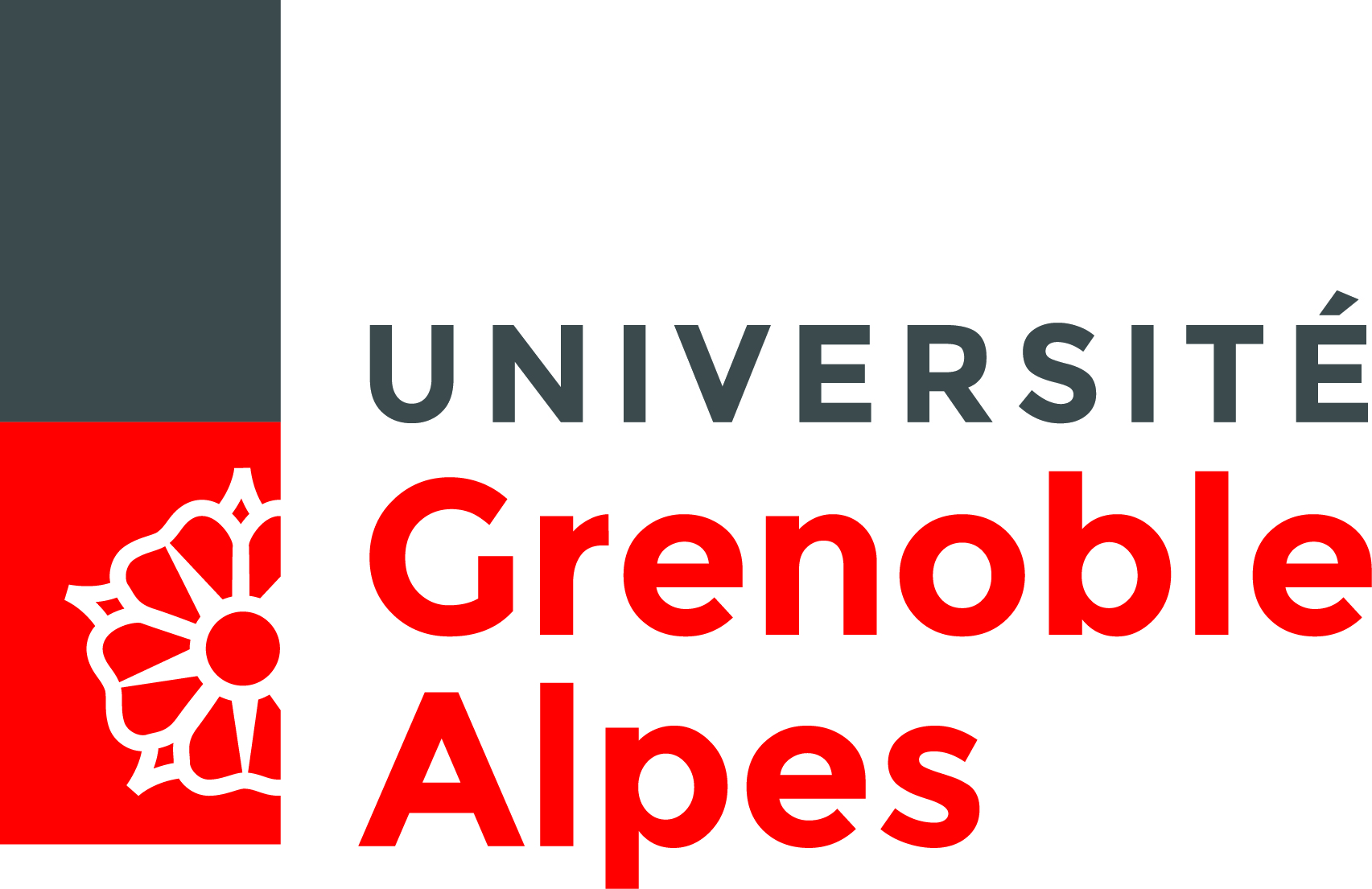  « ActualitÉ de la recherche »jeudi 11 janvier 2018, 14h00-16h30
Salle des colloques de la Faculté de DroitPaix économique et RSEFiona Ottaviani (Gem, Creg), Dominique Steiler (Gem)Quand le New Public Management contribue à requalifier l’activité d’un secteurAnne Le Roy (Creg), Emmanuelle Puissant (Creg), Sylvain Vatan (Triangle)
Pour tout renseignement complémentaire : creg@univ-grenoble-alpes.fr